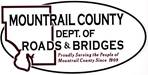 November 11, 2022Action Items:03(76)19 Final Pay appWaiver and Release of LiensWhite Earth_ ROW ExhibitsThe Transportation Road Advisory Committee2024 Professional Engineering - suggestionsTemporary Use of ROW (flat water hose permit)